Exercise Report 
(Lab2-M9)Equipment in use, device under testExercises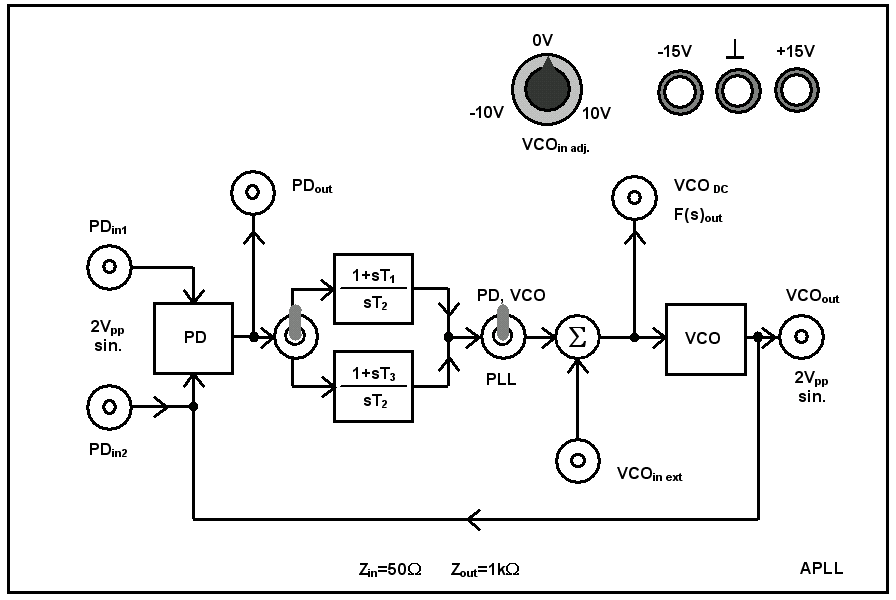 Test panel Fig.9-.Measuring of the loop elements of the APLLObtaining the PD curveWhen e is small (|e| < 45 o)	ud(t) = Kd eud1 =     Vud2 =     Ve1 =     o e2 =     oKd’=   [V/o]Kd =   [V/rad]Matlab code:<PD curve - plot><Experience collected during the completion of the measurement>Obtaining VCO curveMatlab code:<VCO curve - plot>uf1 =        Vuf2 =         Vf1 =           kHz f2 =           kHzKv’=         [kHz/V]Kv=          [k rad/Vs]<Experience collected during the completion of the measurement>Calculating the free-running frequency of the VCO	f0 =       kHz; 0 =        k<Experience collected during the completion of the measurement>VCO operation formula: 	2 =                     [rad/s]. Obtaining the locking- and tracking ranges of the APLLObtaining the locking range1. methodf1 =             kHzf2 =             kHz2fP=          kHz< ábra>2. Lissajous’s method (Lissajou curve)<Plot><Experience collected during the completion of the measurement>Obtaining tracking rangef1 =             kHzf2 =             kHz2fH=          kHz<Experience collected during the completion of the measurement>Implementation of analog FM demodulator and obtaining its curveObtain the curve of FM demodulator=1			Reference signal: 100 Hz		0 dBMatlab code:<FM demodulator curve - plot><Experience collected during the completion of the measurement>Implementation and measurement of digital FSK demodulatorMeasurement in case of FSK with small deviation	Settings:	Frequency: 90 kHz	Frequency hopping: 92 kHz	Modulation frequency: 200 Hz=1<plot><Experience collected during the completion of the measurement>Measurement of FSK with big deviation (collapsing the locked state, generating locking transient)	Settings:	Frequency: 90 kHz	Frequency hopping: 97 kHz	Modulation frequency: 200 Hz=1< plot><Experience collected during the completion of the measurement>Subject of this exercise:Study of Analog Phase-Locked Loop (APLL)Students – Student code:<me>-student code<myself> -student code<I> -student codeCourse/code:<course>, <group>Date & time:20<YY>. <MM>. <DD>.Lecturer today:OszcilloscopeAgilent 54622APower supplyAgilent E3630Synchronizable function generatorsAgilent 33220A-Option 001Digital multimeter (6½ digit)Agilent 33401ADigital multimeter (3½ digit)Metex ME-22T2 [o]ud [V]e [o]2 [o]ud [V]e [o]180-18000170-170-1010160-160-2020150-150-3030140-140-4040130-130-5050120-120-6060110-110-7070100-100-808090-90-909080-80-10010070-70-11011060-60-12012050-50-13013040-40-14014030-30-15015020-20-16016010-10-17017000-180180uf [V]f2 [kHz]f [Hz]uf [dB]10030050070090011001300150017001900210023002500270029003100330035003700390041004300450047004900510053005500570059006100